Книги о Великой Отечественной войне для детей и их роль в воспитании подрастающего поколения.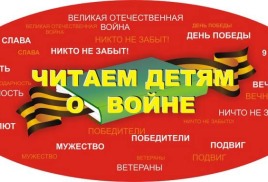 Сколько бы ни прошло времени со дня Победы, события сороковых годов двадцатого века по-прежнему свежи в памяти народа, и не последнюю роль в этом играют произведения писателей. Какие же книги о войне для детей можно посоветовать прочитать ребятам?Разумеется, самыми интересными для них будут те произведения, герои которых их сверстники. Что пережили их ровесники? Как вели себя в сложнейших ситуациях? Какой вклад внесли в Победу?Начинать читать книги на военную тематику можно уже младшим школьникам. Конечно, им трудно будет понять крупные жанровые формы – повести, романы, а вот коротенькие рассказы, написанные специально для детей, вполне доступны даже ребятам начальных классов. Перед тем как познакомить ребенка с произведениями о войне, необходимо подготовить его к восприятию темы: дать небольшие сведения из истории, акцентируя внимание не на датах, цифрах (их ребята в этом возрасте еще не воспринимают), а на моральном аспекте войны. Рассказать маленьким читателям о том, как мужественно защищали родину солдаты, как погибали старики, женщины и дети; как попадали в плен ни в чем не повинные люди. И только тогда, когда у ребенка будет сформировано представление о том, что же такое «война», можно предлагать ему рассказы об этом тяжелейшем времени в истории страны: Алексеев С. «Рассказы о войне»Баруздин С. «Шел по улице солдат»Кассиль Л. «Твои защитники»Маркуша А. «Я – солдат, и ты – солдат»Митяев А. «Письмо с фронта»Гайдар А. «Клятва Тимура», «Сказка о Военной Тайне, о Мальчише-Кибальчише и его твердом слове»Чем старше становятся дети, тем больше требований предъявляют к ним родители, постоянно напоминая о том, что они «уже не маленькие». Война не давала детям времени на взросление – они сразу становились взрослыми! Девчонки и мальчишки, оставшиеся сиротами, вынуждены были выживать в сложнейших условиях военного времени. Произведения, повествующие о судьбах детей, потерявших всех близких, не оставляют равнодушными никого из читателей: их невозможно читать без слез. Эти книги о войне для детей помогут подрастающему поколению научиться по-настоящему любить свою семью, ценить все то хорошее, что есть в их жизни. Артюхова Н. «Светлана»Воронкова Л. «Девочка из города»Голявкин В. «Рисунок на асфальте»Катаев В. «Сын полка»Лиханов А. «Последние холода»Осеева В. «Васек Трубачев и его товарищи»Война шла не только на фронте – в тылу тоже гибли люди. Бомбежки, голод, тяжелейший физический труд на предприятиях, продолжавших работать и в годы войны, болезни, трагедии потери близких людей уносили тысячи и тысячи жизней. Предложите детям прочитать книгу Алексина А. «В тылу как в тылу».Самые трагические страницы истории связаны с блокадой Ленинграда. О том, что происходило в городе в это страшное время, какие жуткие испытания голодом и холодом пришлось выдержать ленинградцам, ребята могут узнать из следующих произведений: Верейская Е. «Три девочки»Миксон И. «Жила, была»Никольская Л. «Должна остаться живой»Юные читатели, знакомясь с литературой о Великой Отечественной войне, узнают и о том, что их сверстники в далекие сороковые годы прошлого века не только боролись с трудностями военного времени в тылу – многие внесли свой непосредственный вклад в Победу, вступив в борьбу с врагом наравне со взрослыми.Балтер Б. «До свидания, мальчики!»Богомолов В. «Иван», «Зося»Ильина Е. «Четвертая высота»Кассиль Л. «Улица младшего сына»Печерская А. «Дети – герои Великой Отечественной войны»Сухова А. «Дети войны»О том, насколько хрупким может быть мир и как вторжение врага может перевернуть всю жизнь человека, ребята узнают, прочитав книги о второй мировой войне следующих писателей:Бакланов Г. Я. «Навеки – девятнадцатилетние»Васильев Б. «В списках не значился», «Завтра была война»Воробьев К. Д. «Убиты под Москвой»За четыре долгих года войны было все: и поражения, и победы. Сведения о самых масштабных операциях советской армии, о знаменательных сражениях, о героях дадут юным читателям книги о Великой Отечественной войне таких авторов:Алексеев С. «Великие победы. Рассказы о Великой Отечественной войне для детей»Бондарев Ю. «Батальоны просят огня»Медведев Д. «Сильные духом»Полевой Б. «Повесть о настоящем человеке»Смирнов С. «Брестская крепость» Война не заканчивается в один день – ее отголоски звучат в сердцах людей десятилетия. О трудностях послевоенного времени расскажут ребятам произведения:Русакова О. «Сестры»Распутин В. «Уроки французского»Рекомендуем предлагать подросткам не только книги для детей о войне – многие произведения, написанные для взрослых, вполне доступны старшим школьникам. Художественные фильмы помогут ребятам ярче представить события тех лет. Обратите внимание подростков на картины, снятые по одноименным книгам, следующих режиссеров: Бондарчук С. «Судьба человека»Вознесенский И. «Четвертая высота»Пронин В. «Сын полка»Ростоцкий С. «Сын полка»Что дает детям чтение столь серьезной и, в определенной степени, тяжелой для них литературы? Именно благодаря произведениям авторов – современников страшного военного времени, нынешняя молодежь может представить себе события тех годов, узнать о трагических судьбах людей, о мужестве и героизме, проявленном защитниками Отечества. И, конечно же, лучшие книги о войне воспитывают в юных читателях дух патриотизма; дают целостное представление о Великой Отечественной войне; учат ценить мир и любить дом, семью, близких. Сколь ни было бы далеко прошлое, память о нем важна: ребята, став взрослыми, должны сделать все для того, чтобы трагические страницы истории никогда не повторились в жизни народа.